10th October 2017Dear Parent/Carers,Our Big Me day on Friday 20th October 2017On Friday 20th October we will be joining schools across the UK and taking part in Big Me for the charity ActionAid! Big Me is a day for your child to come to school dressed as what they want to be when they grow up. They will spend the day exploring their hopes and dreams, writing a letter or postcard to their future selves (which they will bring home to keep safe), and learning about children in other countries. All while raising money to help children in the world’s poorest places. Please help your child take part in Big Me day by doing the following:1)	Help your child choose what to wear on the day. This doesn’t have to be bought and we are not expecting you to spend a long time on this. For example, it could be something as simple as an apron (for future chefs), a hairbrush prop (for future hairdressers) or a name badge (for future teachers!).2)	Send your child to school with a small donation for ActionAid. The suggestion is £1 – which could help a child go to school for two weeks - but any change you can spare is greatly appreciated.  3)	Let us know if you would like to do a talk. We would be delighted if any parents or guardians could volunteer to come and talk about their job, what it involves, and the journey you took to get there. Please contact Mrs Marshall – Class 3 Teacher if you are interested.We’re really excited about dressing up and dreaming big on Big Me day! If you’d like to know more or have any concerns, please contact Mrs Marshall. You can find out more about ActionAid and Big Me at actionaid.org.uk/big-me.Many thanks,Mrs G MarshallClass 3 TeacherRed Hall Primary SchoolHeadingley CrescentDarlingtonCo DurhamDL1 2STTel: 01325 254770www.redhallprimary-darlington.co.ukEmail:admin@redhall.darlington.sch.uk10th October 2017Dear Parent/Carers,Our Big Me day on Friday 20th October 2017On Friday 20th October we will be joining schools across the UK and taking part in Big Me for the charity ActionAid! Big Me is a day for your child to come to school dressed as what they want to be when they grow up. They will spend the day exploring their hopes and dreams, writing a letter or postcard to their future selves (which they will bring home to keep safe), and learning about children in other countries. All while raising money to help children in the world’s poorest places. Please help your child take part in Big Me day by doing the following:1)	Help your child choose what to wear on the day. This doesn’t have to be bought and we are not expecting you to spend a long time on this. For example, it could be something as simple as an apron (for future chefs), a hairbrush prop (for future hairdressers) or a name badge (for future teachers!).2)	Send your child to school with a small donation for ActionAid. The suggestion is £1 – which could help a child go to school for two weeks - but any change you can spare is greatly appreciated.  3)	Let us know if you would like to do a talk. We would be delighted if any parents or guardians could volunteer to come and talk about their job, what it involves, and the journey you took to get there. Please contact Mrs Marshall – Class 3 Teacher if you are interested.We’re really excited about dressing up and dreaming big on Big Me day! If you’d like to know more or have any concerns, please contact Mrs Marshall. You can find out more about ActionAid and Big Me at actionaid.org.uk/big-me.Many thanks,Mrs G MarshallClass 3 Teacher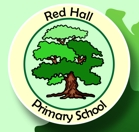 